NOMBRE: _____________________________________________OBSERVACIÓN: ____________Lee comprensivamente la lectura EL ARBOL DE MANZANAS  de tu libro la culpa es de la vaca y luego responde las siguientes preguntas. Según lo expresado en el primer y segundo párrafo de la lectura ¿Quién cuenta la historia? El niñoEl árbolUn narrador Ninguna de las anteriores Cuando el hombre de la historia regresó por tercera vez ¿Qué estación era? primavera verano invierno otoño ¿Qué deseaba el hombre cuando se estaba volviendo viejo?  Un bote Juguetes Una casaUn lugar para reposar La palabra risueño  en el último párrafo de la lectura, se podría remplazar sin cambiar el sentido de la oración por la palabra:    emocionado contento felizsonriente  la palabra este en el último párrafo de la historia, hace referencia a:    el bote el árbol  el hombrelos juguetes la frase  “el árbol estaba encantado”  en el séptimo párrafo. ¿Qué quiere decir? Que el árbol estaba hechizado Que el árbol estaba feliz Que el árbol estaba embrujado Que el árbol estaba congelado ¿para qué tomó las manzanas del árbol el niño? Para comprar juguetes  Para comprar un bote Para comprar un casa Para comérselas ¿con que fue construido el bote de la historia? Con manzanasCon las ramas del árbol Con las raíces del árbol Con el tronco del árbol  Según la historia ¿Cuál es el mejor lugar para recostarse y descansar?   Las ramas de un árbolUn boteLas raíces de un árbol Una casa Cuando el personaje principal de la historia vendió las manzanas era.  Un joven  Un niñoUn hombre adulto Un anciano 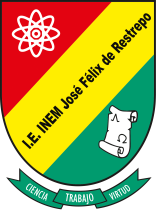 INSTITUCIÓN EDUCATIVA INEM JOSÉ FÉLIX DE RESTREPOMEDELLÍNAño 2020Departamento de castellano   Examen de comprensión lectora     Lectura: el árbol de manzanas     Grado: 4  Sección: 1Docente responsable: Geovanny Simanca Castillo